МОНИТОРИНГразвития качеств личности учащихсяДИАГНОСТИЧЕСКАЯ КАРТА мониторинга развития качеств личности учащихсяобъединения «Волшебный клубок»базового уровня  2 группа 2 год обучения по Программе «Волшебные петельки»  2017-2018 учебный годДИАГНОСТИЧЕСКАЯ КАРТА мониторинга развития качеств личности учащихся (средний бал)объединения «Волшебный клубок»базового уровня  2 группа 2 год обучения по Программе «Волшебные петельки»  2017-2018 учебный годМониторинг развития качеств личности учащихся на конец учебного годаМОНИТОРИНГрезультатов обучения  учащихся по дополнительной общеобразовательной общеразвивающей программе «Волшебные петельки» базового уровняДИАГНОСТИЧЕСКАЯ КАРТАМониторинга результатов обучения детей базового уровня  2 группы 2 года обучения по программе «Волшебные петельки»  2017-2018 учебный годТест «Вязание крючком»1. Крючок для вязания состоит из:а) головки, захвата, стержня, ручки;б) стержня, зацепа, рукоятки;в) головки, стержня, ручки.2. Цепочка – это ряд...а) бегущих петель;б) воздушных петель;в) лицевых петель.3. Номера крючков соответствуют их…a) диаметруб) длинев) радиусу4. Номер пряжи указывает?а) на номер контролера;б) на дату выпуска;в) на толщину нити.5. При вязании крючком нить должна быть:а) в два раза толще крючка;б) в два раза тоньше крючка;в) равна толщине крючка.6. Для окончания вязания крючком:а) провязывают закрепляющий ряд;б) обрывают нить и протягивают ее в последнюю петлю;в) закрывают последний ряд при помощи вспомогательной нити.7. При вязании крючком в три приема провязывают:а) столбик с одним накидом;б) столбик с двумя накидами;в) пышный столбик.8. Что будет лишним при вязании крючком?а) крючокб) наперстокв) нити9. Шерстяная пряжа при вязании крючком идеальна для:а) ажурных узоровб) гладких, рельефных и многоцветных узоровв) одноцветных декоративных изделий10. Стирать пряжу рекомендуется:а) в горячей воде с содойб) в холодной воде с мыломв) в теплой воде с растворенным стиральным порошком, для ручной стирки.Промежуточная аттестациябазового уровня второго года обучения(первое полугодие)Тест для учащихсяФамилия, имя:_____________________________________________________Вопросы1. задание:Выбери все верные утверждения:1.Крючок  храните в специальном футляре или шкатулке.2.Не вяжите при плохом освещении. 3.Если устали - повяжите лёжа.4.Ножницы передавать кольцами вперёд.5. Во время работы нельзя делать резких движений с крючком и ножницами.6. Во время работы необходимо делать физминутку для тела и глаз.Ответ:___________________2. задание: с кого (чего) получают шерсть, хлопок, лён, шёлк                                              1                     2.                 3.                 4.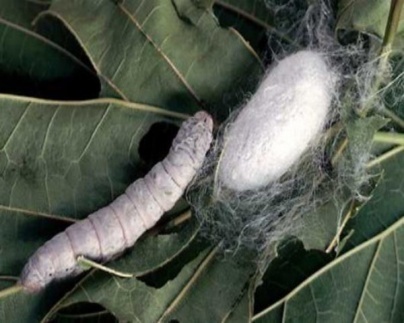 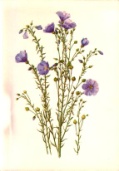 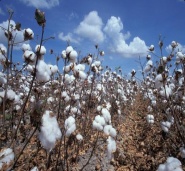 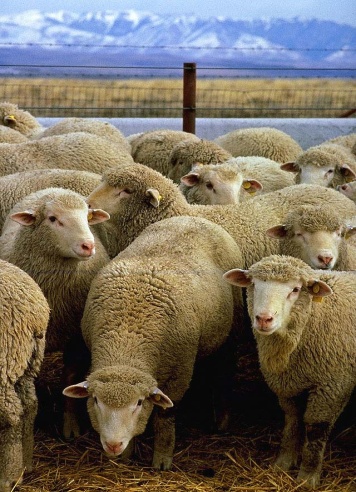 Ответ: шерсть____              хлопок____                    лён____                  шёлк____3. задание:  Выбери названия условных обозначений из таблицы 2,  и запишите в таблицу 1 которые требуются:                Таблица 1.                                                                      Таблица 2.4. задание:  Выберите название столбика, вывязывание которого изображено на рисунках: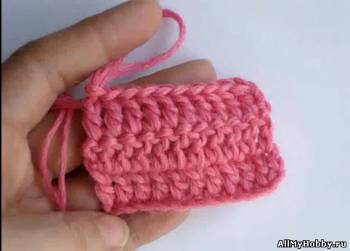 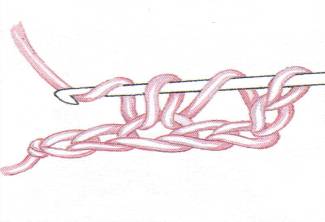 1. столбик без накида;2. столбик с накидом;3.столбик для подъёма.Ответ:_____________5. задание:  Вязание этого элемента в форме квадрата начинают выполнять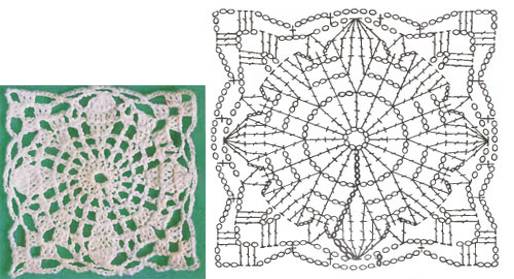 1.с левого верхнего угла;2.с правого нижнего угла;3.из центра.Ответ:_____________6. Задание: что означает запись в технологической карте при вязании по кругу   -   4,8,16Ответ: (можно ответить устно)7. Задание: что означает запись в технологической карте при вязании по кругу   -  вязать по одной. Ответ: (можно ответить устно)8. Задание: Дидактическая игра «Словарь».Дать названиям определения.Задание: подберите  пару (соедините правильные ответы стрелками или напишите букву к соответствующей цифре)Ответ: 1-___; 2-___; 3-___.9. Задание:   Составьте из букв  слова:Агли,  явнаеинз,   кюокчрОтвет:__________________________________________________________10. задание (практическая работа) взять крючок и пряжу:- связать 4,6,121,2,3,4,5 -12 раз6 рядов по кругу, по однойВыполнить сокращение, пропускаю 5-ю петлю, набить, закончить через одну.Придумайте, что это может быть?Промежуточная аттестациябазового уровня второго года обучения(второе полугодие)для учащихсяФамилия, имя______________________________________________________Содержание.1. задание:Выбери все верные утверждения:1. Свет должен падать слева.2. Крючки должны быть хорошо отшлифованы.3. Нельзя делать во время работы резких движений рукой с крючком – можно поранить рядом сидящего.4. Не вязать при плохом освещении.5. Если устали - повяжите лёжа.6. Ножницы должны лежать с сомкнутыми лезвиями кольцами к работающему, передавать их кольцами вперед7. В перерыве работы ставить утюг на специальную подставку.8. По окончании работы выключить утюг
и поставить его на подставку.Ответ:______________________2. задание: При вязании  крючок необходимо держать от глаз на расстоянии... 1. 10 см.2. Вытянутых рук3. 30 см.Ответ:________________________3. задание:Как нужно держать крючок в руке?1. Держать  как «ручку» при письме.2. Держать двумя пальцами.3. Держать как хочешь.Ответ:_______________________4. задание:Как связать столбик без накида,  напишите правильно цифры:1______Вытягиваем новую петельку2._____ Вводим крючок в петлю.3. _____Берём ниточку и протягиваем её через две петли сразу.4. _____Столбик без накида готов.5. задание:Найдите слова связанные с вязанием, ПОДЧЕРКНИТЕ ИХ:1.   К И Р О Н А К И Д У С Т Ч А Р А        2.   М С О Е Д И Н И Т Е Л Ь Н А Я Т3.   Ч У Ю С Т О Л Б И К Р О Ф И Х П     4.   О В А Й Ц Е П О Ч К А Я И У Е З Б5.   А М П О В Р И К Ф К П Е Т Л Я О6. задание:Посмотрите на картинку, обратите внимание на вязаные образцы и крючки. Вопросы:1. Напиши какими столбиками связаны образцы;     Ответ______________________________________2. Почему  образцы отличаются друг от друга;         Ответ______________________________________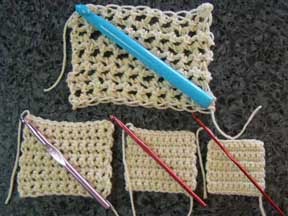 7. задание: По утверждению психологов вязание:1. развивает творческое мышление;
2. скучное занятие;3. никакого влияния на интеллект не имеет.Ответ:_______________________8. задание:Изделия для малышей лучше вязать из пряжи:1. Из синтетической пряжи;2. Из шерстяной пряжи;3. Мягкой, экологической пряжи.
Ответ:_____________________9. задание:  Что означает номер крючка?1. Толщину крючка         2.  Длину   крючка                                                    Ответ:______________________10. задание: выберите правильные ответы:  Назовите два способа вязания по кругу.                                                        1.  по спирали.        2.  по кругу.                3.  зигзагом.        Ответ:_____________________11. задание: выберите правильный ответ:По окончанию вязания крючком: 
а) провязывают закрепляющий ряд; 
б) отрезают нить и протягивают ее в последнюю петлю; 
в) закрывают последний ряд при помощи вспомогательной нити.Ответ: _______________________________ 12. задание:Каким требованиям качества должны отвечать изделия связанные крючком:а) должны быть красивыми;_____________б) аккуратно связанными; ________________в) размеры изделия  должны соответствовать его назначения;___________г) должны быть дорогими.________________Ответ: пишем да;  или нет;13. задание:  как называется  схема филейного вязания:                                                        Ответ: _________________________________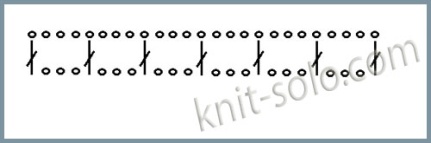 	14. Игра "Найдите пару" необходимо подобрать каждой салфетке её схему               1                   2                        3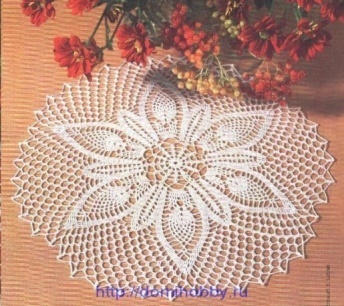 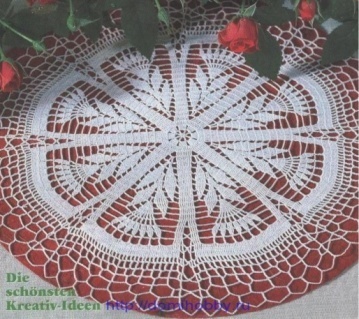 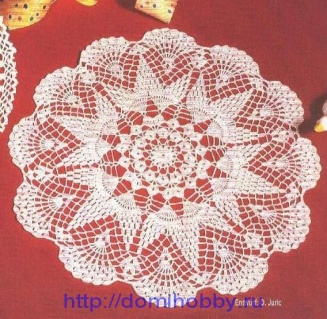                                   а                          б                     в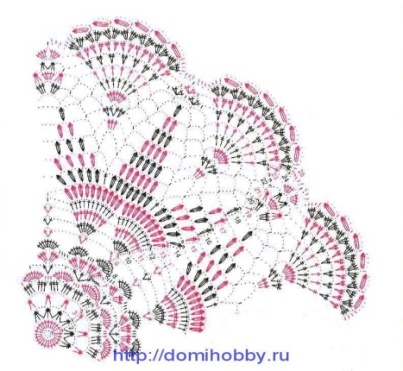 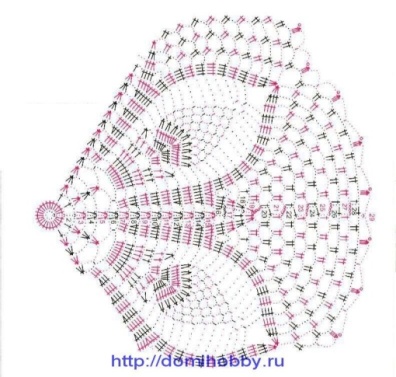 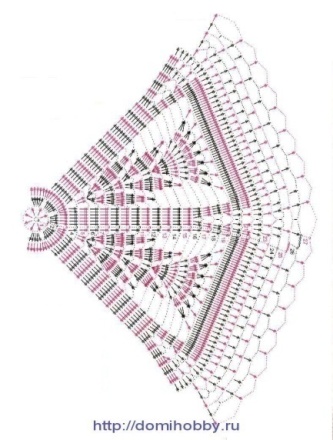 Ответ:  1 -               2 -              3 -15. задание (практическая работа) взять (крючок, пряжу), прочитать запись  и вязать образец:- связать 4,8,16            затем  1,2,3,4,5 -10 раз6 рядов по кругу, по одной.  Выполнить сокращение, пропускаю 5-ю петлю, набить, закончить через одну. Придумайте, что это может быть?Качества личностиПризнаки проявления качеств личностиПризнаки проявления качеств личностиПризнаки проявления качеств личностиПризнаки проявления качеств личностиКачества личностиярко проявляются4-5 балловпроявляются2-3 балласлабо проявляются1 баллне проявляются0 баллов1. Активность, организаторские способностиАктивен, проявляет стойкий познавательный интерес,  целеустремлен, трудолюбив и прилежен, добивается выдающихся результатов, инициативен, организует деятельность других.Активен, проявляет стойкий познавательный интерес, трудолюбив, добивается хороших результатов.Мало активен, наблюдает за деятельностью других, забывает выполнить задание. Результативность невысокая.Пропускает занятия, мешает другим.2.Коммуникативные    навыки, коллективизмЛегко вступает и поддерживает контакты, разрешает конфликты, дружелюбен со всеми, инициативен, по собственному желанию успешно выступает перед аудиторией.Вступает и поддерживает контакты, не вступает в конфликты, дружелюбен со всеми, по инициативе руководителя или группы выступает перед аудиторией.Поддерживает контакты избирательно, чаще работает индивидуально, публично не выступает.Замкнут, общение затруднено,  адаптируется в коллективе с трудом, является инициатором конфликтов.3.Ответственность,самостоятельность,дисциплинированностьВыполняет поручения охотно, ответственно, часто по собственному желанию, может привлечь других. Всегда дисциплинирован,  везде соблюдает правила поведения, требует того же от других.Выполняет поручения охотно, ответственно. Хорошо ведет себя независимо от наличия или отсутствия контроля, но не требует этого от других.Неохотно выполняет поручения. Начинает работу, но часто не доводит ее до конца.Справляется с поручениями и соблюдает правила поведения только при наличии  контроля и требовательности преподавателя или товарищей.Уклоняется от поручений, безответственен. Часто недисциплинирован, нарушает правила поведения, слабо реагирует на воспитательные воздействия.4.Нравственность,  гуманностьДоброжелателен, правдив, верен своему слову, вежлив, заботится об окружающих, пресекает грубость, недобрые отношения к людям, Доброжелателен, правдив, верен своему слову, вежлив, заботится об окружающих,  но не требует этих качеств от других.Помогает другим по поручению преподавателя, не всегда выполняет обещания, в присутствии старших  чаще скромен, со сверстниками бывает груб.Недоброжелателен, груб, пренебрежителен, высокомерен с товарищами и старшими, часто обманывает, неискренен.5. Креативность, склонность к исследовательско-проектировочной деятельностиИмеет высокий творческий потенциал.Самостоятельно выполняет исследовательские, проектировочные работы. Является разработчиком проекта, может создать проектировочную команду и организовать ее деятельность. Находит нестандартные решения, новые способы выполнения заданий.Выполняет исследовательские, проектировочные работы, может разработать свой проект  с помощью преподавателя. Способен принимать творческие решения, но  в основном использует традиционные способы.Может работать в исследовательско-проектировочной группе при постоянной поддержке и контроле. Способен принимать творческие решения, но  в основном использует традиционные способы.В проектно-исследовательскую деятельность не вступает. Уровень выполнения заданий репродуктивный.№Фамилия, имяКлК а ч е с т в а     л и ч н о с т и     и     п р и з н а к и     п р о я в л е н и яК а ч е с т в а     л и ч н о с т и     и     п р и з н а к и     п р о я в л е н и яК а ч е с т в а     л и ч н о с т и     и     п р и з н а к и     п р о я в л е н и яК а ч е с т в а     л и ч н о с т и     и     п р и з н а к и     п р о я в л е н и яК а ч е с т в а     л и ч н о с т и     и     п р и з н а к и     п р о я в л е н и яК а ч е с т в а     л и ч н о с т и     и     п р и з н а к и     п р о я в л е н и яК а ч е с т в а     л и ч н о с т и     и     п р и з н а к и     п р о я в л е н и яК а ч е с т в а     л и ч н о с т и     и     п р и з н а к и     п р о я в л е н и яК а ч е с т в а     л и ч н о с т и     и     п р и з н а к и     п р о я в л е н и яК а ч е с т в а     л и ч н о с т и     и     п р и з н а к и     п р о я в л е н и я№Фамилия, имяКлАктивность,организаторские способностиАктивность,организаторские способностиКоммуникативные навыки, коллективизмКоммуникативные навыки, коллективизмОтветственность,самостоятельность,дисциплинированностьОтветственность,самостоятельность,дисциплинированностьНравственность,гуманностьНравственность,гуманностьКреативность, склонность к исследовательско-проектировочнойдеятельностиКреативность, склонность к исследовательско-проектировочнойдеятельности№Фамилия, имяКл25.12.1714.05.1825.12.1714.05.1825.12.1714.05.1825.12.1714.05.1825.12.1714.05.181.Анацкая Нелли Николаевна2б55445545442.Богуш Анастасия Александровна4а44345544333.Брыкова ЕкатеринаВикторовна5а45444544234.Бугаева Диана Николаевна5б44344445225.Дьяченко АлисаНиколаена4в55555545446.Иванина Александра Сергеевна3а45345544237.Исупова Дана Александровна4а44455545228.Кузьменко Елена Сергеевна4а55555555449.Хаева ПолинаАртуровна3б554544453310.Щитова ВикторияВитальевна5а5555555544№Фамилия, имядатадатадатадата№Фамилия, имя25.12.1725.12.1714.05.1814.05.18№Фамилия, имяобщее кол-во баловсредний балобщее кол-во баловсредний бал1.Анацкая Нелли Николаевна224,4234,62.Богуш Анастасия Александровна193,8204,03.Брыкова Екатерина Викторовна183,6214,24.Бугаева Диана Николаевна173,4193,85.Дьяченко Алиса Николаевна234,6244,86.Иванина Александра Сергеевна183,6214,27.Исупова Дана Александровна193,8214,28.Кузьменко Елена Сергеевна244,8244,89.Хаева Полина Артуровна214,2224,410.Щитова Виктория Витальевна244,8244,8Оценочный баллна 3на 4на 5Кол-во учащихся-64%-60%40%Показатели(оцениваемые параметры)КритерииКритерииСтепень выраженности оцениваемого качестваЧисло баллов Методы диагностикиТеоретическая    подготовкаТеоретическая    подготовкаТеоретическая    подготовкаТеоретическая    подготовкаТеоретическая    подготовкаТеоретическая    подготовкаТеоретические знания предусмотренные программойТеоретические знания предусмотренные программойСоответствие теоретических знаний программным требованиямпрактически не усвоил   теоретическое содержание программы;овладел менее чем ½ объема знаний, предусмотренных программой;объем усвоенных знаний составляет более ½;освоил практически весь объем знаний, предусмотренных программой за конкретный период.123-45Наблюдение, тестирование, контрольный опрос и др.Владение специальной терминологиейВладение специальной терминологиейОсмысленность и правильность использования специальной терминологиине употребляет специальные термины;знает отдельные специальные термины, но избегает их употреблять;сочетает специальную терминологию с бытовой;специальные термины употребляет осознанно и в полном соответствии с их содержанием.123-45Наблюдение, собеседованиеПрактическая подготовкаПрактическая подготовкаПрактическая подготовкаПрактическая подготовкаПрактическая подготовкаПрактическая подготовкаПрактические умения и навыки, предусмотренные программой Практические умения и навыки, предусмотренные программой Соответствие  практических умений и навыков программным требованиямпрактически не овладел умениями и навыками;овладел менее чем ½ предусмотренных умений и навыков;объем усвоенных  умений и навыков составляет более ½;овладел практически всеми умениями и навыками, предусмотренными  программой за конкретный период.123-45Наблюдение, контрольное заданиеВладение специальным оборудованием и оснащениемВладение специальным оборудованием и оснащениемОтсутствие затруднений в использовании специального оборудования и оснащенияне пользуется специальными приборами и инструментами;испытывает серьезные затруднения при работе с оборудованием;работает с оборудованием с помощью педагога;работает с оборудованием самостоятельно, не испытывает особых трудностей123-45Наблюдение, контрольное заданиеТворческие навыкиТворческие навыкиКреативность в выполнении практических заданийначальный (элементарный) уровень развития креативности- ребенок в состоянии выполнять лишь простейшие практические задания педагога;репродуктивный уровень – в основном, выполняет задания на основе образца;творческий уровень (I) – видит необходимость принятия творческих решений, выполняет практические задания с элементами творчества с помощью педагога;творческий уровень (II) - выполняет практические задания с элементами творчества самостоятельно.123-45Наблюдение, контрольное задание Основные компетентности Основные компетентности Основные компетентности Основные компетентности Основные компетентности Основные компетентностиУчебно-интеллектуальныеПодбирать и анализировать специальную литературуУчебно-интеллектуальныеПодбирать и анализировать специальную литературуСамостоятельность в подборе и работе с литературойучебную литературу не использует, работать с ней не умеет;испытывает серьезные затруднения при выборе и работе с литературой, нуждается в постоянной помощи и контроле педагога;работает с литературой с помощью педагога или родителей;работает с литературой самостоятельно, не испытывает особых трудностей.     123-45Наблюдение, анализ способов деятельности детей, их учебно-исследовательских работПользоваться компьютерными источниками информацииПользоваться компьютерными источниками информацииСамостоятельность в пользовании компьютерными источниками информацииУровни и баллы - по аналогии  пунктом выше          Наблюдение, анализ способов деятельности детей, их учебно-исследовательских работОсуществлять учебно-исследовательскую работу Осуществлять учебно-исследовательскую работу Самостоятельность в учебно-исследовательской работеУровни и баллы - по аналогии с  пунктом выше                          Наблюдение, анализ способов деятельности детей, их учебно-исследовательских работКоммуникативныеСлушать и слышать педагога, принимать во внимание мнение других людейКоммуникативныеСлушать и слышать педагога, принимать во внимание мнение других людейАдекватность восприятия информации идущей от педагогаобъяснения педагога не слушает,  учебную информацию не воспринимает;испытывает серьезные затруднения в концентрации внимания, с трудом воспринимает учебную информацию;  слушает и слышит педагога, воспринимает учебную информацию при  напоминании  и контроле, иногда принимает во внимание мнение других;сосредоточен, внимателен, слушает и слышит педагога, адекватно воспринимает информацию, уважает мнении других.    123-45Выступать перед аудиториейВыступать перед аудиториейСвобода владения и подачи ребенком подготовленной информацииперед аудиторией не выступает;испытывает серьезные затруднения при подготовке и подаче информации;готовит информацию и выступает перед аудиторией при поддержке педагога;самостоятельно готовит информацию, охотно   выступает перед аудиторией, свободно владеет и подает информацию.123-45Участвовать в дискуссии, защищать свою точку зренияУчаствовать в дискуссии, защищать свою точку зренияСамостоятельность в  дискуссии, логика в построении  доказательствучастие в дискуссиях не принимает, свое мнение не защищает;испытывает серьезные затруднения в ситуации дискуссии, необходимости предъявления доказательств и аргументации своей точки зрения, нуждается в значительной помощи педагога;участвует в дискуссии, защищает свое мнение при поддержке педагога;самостоятельно  участвует в дискуссии, логически обоснованно предъявляет доказательства, убедительно аргументирует свою точку зрения.123-45      ОрганизационныеОрганизовывать свое рабочее (учебное) место      ОрганизационныеОрганизовывать свое рабочее (учебное) местоСпособность самостоятельно организовывать свое рабочее место к деятельности и убирать за собойрабочее место организовывать не умеет;испытывает серьезные затруднения при организации своего рабочего места, нуждается в постоянном контроле и помощи  педагога;организовывает  рабочее место и убирает за собой  при  напоминании педагога;самостоятельно готовит рабочее место и убирает за собой   123-4     5НаблюдениеНаблюдение, собеседованиеПланировать и организовать работу,   распределять учебное времяПланировать и организовать работу,   распределять учебное времяСпособность самостоятельно организовывать процесс работы и учебы, эффективно распределять и использовать времяорганизовывать работу и распределять время не умеет;испытывает серьезные затруднения при  планировании и организации работы, распределении учебного времени, нуждается в постоянном контроле и помощи  педагога и родителей;планирует и организовывает работу, распределяет время при  поддержке (напоминании) педагога и родителей;самостоятельно планирует и организовывает работу, эффективно распределяет и использует время.123-45НаблюдениеНаблюдение, собеседованиеАккуратно, ответственно выполнять работуАккуратно, ответственно выполнять работуАккуратность и ответственность в работебезответственен, работать аккуратно не умеет и не стремится;испытывает серьезные затруднения при необходимости работать аккуратно, нуждается в постоянном контроле и помощи педагога;работает аккуратно, но иногда нуждается в напоминании и внимании  педагога;аккуратно, ответственно выполняет работу,  контролирует себя сам.123-45НаблюдениеНаблюдение, собеседованиеСоблюдения в процессе деятельности правила безопасностиСоблюдения в процессе деятельности правила безопасностиСоответствие реальных навыков соблюдения правил безопасности программным требованиямправила ТБ не запоминает и не выполняет;овладел менее чем ½ объема  навыков соблюдения правил ТБ, предусмотренных программой;объем усвоенных навыков составляет более ½;освоил практически весь объем навыков ТБ, предусмотренных программой за конкретный период и всегда соблюдает их в процессе работы.123-45НаблюдениеНаблюдение, собеседованиеФамилия, имяАнацкая НеллиАнацкая НеллиБогуш АнастасияБогуш АнастасияБогуш АнастасияБрыкова ЕкатеринаБрыкова ЕкатеринаБрыкова ЕкатеринаБугаева ДианаБугаева ДианаДьяченко АлисаДьяченко АлисаИванина АлександраИванина АлександраИсупова ДанаИсупова ДанаКузьменко ЕленаКузьменко ЕленаХаева ПолинаХаева ПолинаЩитова ВикторияЩитова ВикторияСроки диагностики                                                                                                                                                                                                                                                                                                                                                                                                                                                                                                  Показатели25.12.201714.05.201825.12.201725.12.201714.05.201825.12.201714.05.201814.05.201825.12.201714.05.201825.12.201714.05.201825.12.201714.05.201825.12.201714.05.201825.12.201714.05.201825.12.201714.05.201825.12.201714.05.2018Т   е   о   р   е   т   и   ч   е   с   к   а   я            п   о   д   г   о   т   о   в   к   аТ   е   о   р   е   т   и   ч   е   с   к   а   я            п   о   д   г   о   т   о   в   к   аТ   е   о   р   е   т   и   ч   е   с   к   а   я            п   о   д   г   о   т   о   в   к   аТ   е   о   р   е   т   и   ч   е   с   к   а   я            п   о   д   г   о   т   о   в   к   аТ   е   о   р   е   т   и   ч   е   с   к   а   я            п   о   д   г   о   т   о   в   к   аТ   е   о   р   е   т   и   ч   е   с   к   а   я            п   о   д   г   о   т   о   в   к   аТ   е   о   р   е   т   и   ч   е   с   к   а   я            п   о   д   г   о   т   о   в   к   аТ   е   о   р   е   т   и   ч   е   с   к   а   я            п   о   д   г   о   т   о   в   к   аТ   е   о   р   е   т   и   ч   е   с   к   а   я            п   о   д   г   о   т   о   в   к   аТ   е   о   р   е   т   и   ч   е   с   к   а   я            п   о   д   г   о   т   о   в   к   аТ   е   о   р   е   т   и   ч   е   с   к   а   я            п   о   д   г   о   т   о   в   к   аТ   е   о   р   е   т   и   ч   е   с   к   а   я            п   о   д   г   о   т   о   в   к   аТ   е   о   р   е   т   и   ч   е   с   к   а   я            п   о   д   г   о   т   о   в   к   аТ   е   о   р   е   т   и   ч   е   с   к   а   я            п   о   д   г   о   т   о   в   к   аТ   е   о   р   е   т   и   ч   е   с   к   а   я            п   о   д   г   о   т   о   в   к   аТ   е   о   р   е   т   и   ч   е   с   к   а   я            п   о   д   г   о   т   о   в   к   аТ   е   о   р   е   т   и   ч   е   с   к   а   я            п   о   д   г   о   т   о   в   к   аТ   е   о   р   е   т   и   ч   е   с   к   а   я            п   о   д   г   о   т   о   в   к   аТ   е   о   р   е   т   и   ч   е   с   к   а   я            п   о   д   г   о   т   о   в   к   аТ   е   о   р   е   т   и   ч   е   с   к   а   я            п   о   д   г   о   т   о   в   к   аТ   е   о   р   е   т   и   ч   е   с   к   а   я            п   о   д   г   о   т   о   в   к   аТ   е   о   р   е   т   и   ч   е   с   к   а   я            п   о   д   г   о   т   о   в   к   аТ   е   о   р   е   т   и   ч   е   с   к   а   я            п   о   д   г   о   т   о   в   к   аТ   е   о   р   е   т   и   ч   е   с   к   а   я            п   о   д   г   о   т   о   в   к   аТеоретические знания, предусмотренные программой4544444444554544554555Владение специальной терминологией5544544544554544554455П   р   а   к   т   и   ч   е   с   к   а   я            п   о   д   г   о   т   о   в   к   аП   р   а   к   т   и   ч   е   с   к   а   я            п   о   д   г   о   т   о   в   к   аП   р   а   к   т   и   ч   е   с   к   а   я            п   о   д   г   о   т   о   в   к   аП   р   а   к   т   и   ч   е   с   к   а   я            п   о   д   г   о   т   о   в   к   аП   р   а   к   т   и   ч   е   с   к   а   я            п   о   д   г   о   т   о   в   к   аП   р   а   к   т   и   ч   е   с   к   а   я            п   о   д   г   о   т   о   в   к   аП   р   а   к   т   и   ч   е   с   к   а   я            п   о   д   г   о   т   о   в   к   аП   р   а   к   т   и   ч   е   с   к   а   я            п   о   д   г   о   т   о   в   к   аП   р   а   к   т   и   ч   е   с   к   а   я            п   о   д   г   о   т   о   в   к   аП   р   а   к   т   и   ч   е   с   к   а   я            п   о   д   г   о   т   о   в   к   аП   р   а   к   т   и   ч   е   с   к   а   я            п   о   д   г   о   т   о   в   к   аП   р   а   к   т   и   ч   е   с   к   а   я            п   о   д   г   о   т   о   в   к   аП   р   а   к   т   и   ч   е   с   к   а   я            п   о   д   г   о   т   о   в   к   аП   р   а   к   т   и   ч   е   с   к   а   я            п   о   д   г   о   т   о   в   к   аП   р   а   к   т   и   ч   е   с   к   а   я            п   о   д   г   о   т   о   в   к   аП   р   а   к   т   и   ч   е   с   к   а   я            п   о   д   г   о   т   о   в   к   аП   р   а   к   т   и   ч   е   с   к   а   я            п   о   д   г   о   т   о   в   к   аП   р   а   к   т   и   ч   е   с   к   а   я            п   о   д   г   о   т   о   в   к   аП   р   а   к   т   и   ч   е   с   к   а   я            п   о   д   г   о   т   о   в   к   аП   р   а   к   т   и   ч   е   с   к   а   я            п   о   д   г   о   т   о   в   к   аП   р   а   к   т   и   ч   е   с   к   а   я            п   о   д   г   о   т   о   в   к   аП   р   а   к   т   и   ч   е   с   к   а   я            п   о   д   г   о   т   о   в   к   аП   р   а   к   т   и   ч   е   с   к   а   я            п   о   д   г   о   т   о   в   к   аП   р   а   к   т   и   ч   е   с   к   а   я            п   о   д   г   о   т   о   в   к   аПрактические умения и навыки, предусмотренные программой4544444444553434554455Владение специальным оборудованием и оснащением5555555545555555555555Творческие навыки4544444434554444454555О   с   н   о   в   н   ы   е       о  б   щ   е  у   ч  е   б  н   ы   е      к   о   м   п   е   т   е   н   т   н   о   с   т   иО   с   н   о   в   н   ы   е       о  б   щ   е  у   ч  е   б  н   ы   е      к   о   м   п   е   т   е   н   т   н   о   с   т   иО   с   н   о   в   н   ы   е       о  б   щ   е  у   ч  е   б  н   ы   е      к   о   м   п   е   т   е   н   т   н   о   с   т   иО   с   н   о   в   н   ы   е       о  б   щ   е  у   ч  е   б  н   ы   е      к   о   м   п   е   т   е   н   т   н   о   с   т   иО   с   н   о   в   н   ы   е       о  б   щ   е  у   ч  е   б  н   ы   е      к   о   м   п   е   т   е   н   т   н   о   с   т   иО   с   н   о   в   н   ы   е       о  б   щ   е  у   ч  е   б  н   ы   е      к   о   м   п   е   т   е   н   т   н   о   с   т   иО   с   н   о   в   н   ы   е       о  б   щ   е  у   ч  е   б  н   ы   е      к   о   м   п   е   т   е   н   т   н   о   с   т   иО   с   н   о   в   н   ы   е       о  б   щ   е  у   ч  е   б  н   ы   е      к   о   м   п   е   т   е   н   т   н   о   с   т   иО   с   н   о   в   н   ы   е       о  б   щ   е  у   ч  е   б  н   ы   е      к   о   м   п   е   т   е   н   т   н   о   с   т   иО   с   н   о   в   н   ы   е       о  б   щ   е  у   ч  е   б  н   ы   е      к   о   м   п   е   т   е   н   т   н   о   с   т   иО   с   н   о   в   н   ы   е       о  б   щ   е  у   ч  е   б  н   ы   е      к   о   м   п   е   т   е   н   т   н   о   с   т   иО   с   н   о   в   н   ы   е       о  б   щ   е  у   ч  е   б  н   ы   е      к   о   м   п   е   т   е   н   т   н   о   с   т   иО   с   н   о   в   н   ы   е       о  б   щ   е  у   ч  е   б  н   ы   е      к   о   м   п   е   т   е   н   т   н   о   с   т   иО   с   н   о   в   н   ы   е       о  б   щ   е  у   ч  е   б  н   ы   е      к   о   м   п   е   т   е   н   т   н   о   с   т   иО   с   н   о   в   н   ы   е       о  б   щ   е  у   ч  е   б  н   ы   е      к   о   м   п   е   т   е   н   т   н   о   с   т   иО   с   н   о   в   н   ы   е       о  б   щ   е  у   ч  е   б  н   ы   е      к   о   м   п   е   т   е   н   т   н   о   с   т   иО   с   н   о   в   н   ы   е       о  б   щ   е  у   ч  е   б  н   ы   е      к   о   м   п   е   т   е   н   т   н   о   с   т   иО   с   н   о   в   н   ы   е       о  б   щ   е  у   ч  е   б  н   ы   е      к   о   м   п   е   т   е   н   т   н   о   с   т   иО   с   н   о   в   н   ы   е       о  б   щ   е  у   ч  е   б  н   ы   е      к   о   м   п   е   т   е   н   т   н   о   с   т   иО   с   н   о   в   н   ы   е       о  б   щ   е  у   ч  е   б  н   ы   е      к   о   м   п   е   т   е   н   т   н   о   с   т   иО   с   н   о   в   н   ы   е       о  б   щ   е  у   ч  е   б  н   ы   е      к   о   м   п   е   т   е   н   т   н   о   с   т   иО   с   н   о   в   н   ы   е       о  б   щ   е  у   ч  е   б  н   ы   е      к   о   м   п   е   т   е   н   т   н   о   с   т   иО   с   н   о   в   н   ы   е       о  б   щ   е  у   ч  е   б  н   ы   е      к   о   м   п   е   т   е   н   т   н   о   с   т   иО   с   н   о   в   н   ы   е       о  б   щ   е  у   ч  е   б  н   ы   е      к   о   м   п   е   т   е   н   т   н   о   с   т   иУчебно-нтеллектуальные4434444444554544554555Подбирать и анализировать специальную литературу4434444444554544554555Пользоваться компьютерными источниками информации4544444434554545555555Осуществлять  учебно-исследовательскую работу 3434434434454434454545Коммуникативные4544444444554444453445Слушать и слышать педагога, принимать во внимание мнение других людей4544444444554444453445Выступать перед аудиторией3434434433453444354444Участвовать в            дискуссии, защищать свою точку зрения4433333333454444454444 ОрганизационныеОрганизовывать свое рабочее (учебное) место5545555545555545555555Планировать, организовывать работу, распределять учебное время4545544444554544454445Аккуратно, ответственно выполнять работу4544444444554545554555Соблюдения в процессе деятельности правила ТБ5545555545554555554555Итого:62715764646063635561727560695765687562697073Средняя бал4,14,73,84,24,24,04,24,23,74,04,85,04,04,63,84,34,55,04,14,64,64,9Воздушная петляСтолбик с одним накидомЦепочка извоздушных петель  1.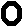   2.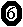   3.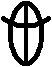   4.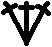    5.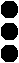    6.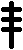     7.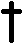    8.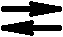    9.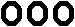    9.1.Набивка игрушки - а)       - это мелкие предметы, применяемые для отделки  игрушки и  изделия.2.Оформление игрушки -б)      - это заполнение связанных деталей игрушки набивным материалом3.Фурнитура -в)      - это последний этап изготовления игрушки, придающий ей выразительность и красоту.